KAJIAN TATA LETAK ADSORBEN SERTA PERBANDINGAN ADSORBEN (KMNO4 DAN SILIKA GEL) YANG BERVARIASI TERHADAP KARAKTERISTIK TOMAT CERRY(Lycopersicum cerasifornme) VARIETAS RED TOMATO CERRY  YANG DISIMPAN DENGAN METODE PENGEMASAN AKTIF SELAMA PENYIMPANANDiajukan untuk Memenuhi Syarat Sidang Tugas Akhir Jurusan Teknologi Pangan Fakultas Teknik Universitas PasundanOleh:GEA ENGELINE073020044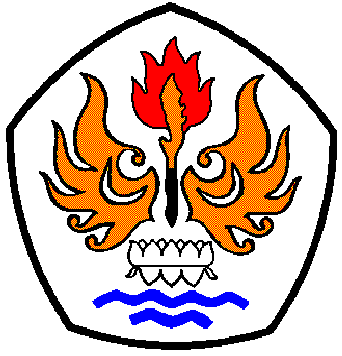 JURUSAN TEKNOLOGI PANGANFAKULTAS TEKNIKUNIVERSITAS PASUNDANBANDUNG2012TUGAS AKHIR